Муниципальное бюджетное общеобразовательное учреждениесредняя общеобразовательная школа № 2 г .АмурскаАмурского муниципального района Хабаровского края.Программа лагеряс дневным пребыванием детей  «Карусель Добра» 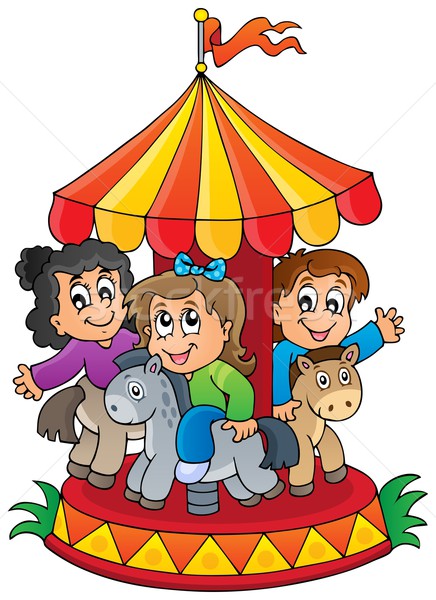 Автор: Бурлакова Е.В.учитель начальных классовАмурск-2022Паспорт программыПояснительная запискаВ период летнего оздоровительного отдыха в школах организуются летние пришкольные лагеря дневного пребывания. Летом 2022 года в МБОУ СОШ №2 одним из направлений станет волонтерская деятельность. Как известно, волонтеры – люди, бескорыстно совершающие добрые дела. Волонтеры (от англ.Volunteer - доброволец) – это люди, делающие что-либо по своей воле, по согласию, а не по принуждению. Волонтерские или добровольческие организации - это свободные союзы людей, объединенных каким-либо общим специальным интересом. Их деятельность связана, как правило, с благотворительностью, милосердием. В России сегодня действует много молодежных волонтерских объединений, которые занимаются пропагандой здорового образа жизни. Волонтерское движение сейчас развивается довольно бурно. И одна из основных причин этого – добровольность и свобода выбора. Добровольно выбранная социально значимая деятельность неизмеримо выше для личности подростка навязанной извне. К тому же, формирование компетентности возможно только в единстве с ценностями человека, т.е. при глубокой личной заинтересованности человека в данном виде деятельности. Программа предусматривает различные оздоровительные, досуговые, обучающие мероприятия, которые позволят детям полноценно отдохнуть и больше узнать о волонтерском движении. Во время летней смены ребята получают возможность окунуться в волонтерскую деятельность  более глубоко, апробировать новые формы профилактической работы. Работа отряда выходит за пределы школы. Волонтеры будут оказывать посильную помощь ветеранам ВОВ, ветеранам труда и одиноким пожилым людям. Будет запущена акция  «Они живут рядом!», где любой желающий может оказать помощь ветеранам, одиноким пожилым людям с помощью привлечения кружковой работы. Поделки, сделанные детьми с любовью, будут подарены ветеранам как символ связи пожилых людей и подрастающего поколения. Данная программа составлена для работы разновозрастной группы подростков 6,6-17 лет.Программа рассчитана на 18 -дневное пребывание в условиях лагеря с дневным пребывание на базе образовательного учреждения.Актуальность программыЛетний отдых - это не просто прекращение учебной деятельности ребенка. Это активная пора его социализации, продолжение образования. Именно поэтому обеспечение занятости школьников в период летних каникул является приоритетным направлением государственной политики в области образования детей и подростков.Летняя активно - полезная занятость является  формой организации свободного времени детей разного возраста,  уровня развития интеллектуальных, социальных, творческих способностей ребенка.Деятельность летнего   лагеря «Карусель Добра» во всех её формах способствует всестороннему развитию личности ребенка, направлена на совершенствование его интеллектуального, духовного и физического развития,  на приобретение навыков самостоятельной деятельности.Пребывание в летнем    лагере особенно важно для современных детей, ограниченных в движении, в количестве  физической работы, склонных к пассивному отдыху: компьютерные игры, телевидение.
          Для педагогов летний   лагерь – прекрасная возможность лучше узнать своих воспитанников, познакомиться с их миром, проблемами и увлечениями.  Добрая атмосфера взаимовыручки, азарт в решении повседневных проблем, увлеченность общим делом, интерес к жизни   лагеря втягивает любых, даже самых неподдающихся детей из неблагополучных семей. Просто на них действует совершенно новая обстановка и люди, которые чувствуют себя очень уверенно в любых, даже экстремальных ситуациях.Цели и задачи программыЦели программы: Создание благоприятных условий для привлечения детей и подростков к волонтерской деятельности, укрепление физического и психологического здоровья обучающихся.Задачи: 1. Повышение уровня знаний и умений волонтеров  для работы в дошкольном учреждении и помощи людям преклонного возраста.2. Содействие физическому, психическому, интеллектуальному, нравственному развитию детей.
3.Создание педагогической воспитательной среды, способствующей развитию сознательного стремления к ведению здорового образа жизни.
4.Широкое приобщение детей к разнообразному социальному опыту, создание в лагере стиля отношений подлинного сотрудничества, содружества, сотворчества.
5.Организация разнообразной общественно значимой досуговой деятельности детей и, прежде всего, активного общения с природой.
6.Укрепление здоровья, закаливание организма детей.
7. Выявление и развитие творческого потенциала ребенка, включение его в развивающую коллективную и индивидуальную деятельность.
8. Развитие у детей навыков работы в группе, участие в управлении детским оздоровительным лагерем дневного пребывания.Принципы содержания деятельности:принцип вариативности – право ребенка на выбор добровольного участия в деятельности  лагеря; принцип либеральности – право детей развивать свои способности в согласии с природой их развития, а не вопреки ей; принцип успешности – право, гарантирующее возможность каждого ребенка на успех; принцип системности – право, гарантирующее воспитание, как на уровне лагеря, так и на уровне отряда; принцип самоуправляемости – право, обеспечивающее возможность ребенку реализовать свои социальные функции: гражданина, патриота и т.д.; принцип сотрудничества – право ребенка решать проблему «с двух сторон»  - и взрослыми, и детьми; принцип комфортности – право развивать свои интересы и способности в максимально комфортных для развития личности условиях; принцип адаптивности – право на обеспечение механизмами и способами вхождения ребенка в сложную обстановку нестабильного общества; принцип рекреативности – право ребенка на отдых, игру и развлечения.Основное содержание программыПрограмма представляет сочетание разнообразных инновационных и уже апробированных методик по волонтерскому движению, элементов психологического тренинга, коллективно-творческих игр, практических занятий, дискуссий, командообразующих мероприятий, спортивных соревнований. Образовательный блокОбучающие занятия дают участникам смены необходимый теоретический материал для деятельности волонтерского объединения.  Темы занятий объединены по следующим направлениям:
1. Школа юного волонтера:- развитие волонтерского движения в России;- акции, проекты, разработки;- профилактика употребления ПАВ;- пропаганда ЗОЖ;- социальное проектирование.2. Краевед:
– изучение окружающей флоры и фауны;
– изучение истории родного края;
– экологическое воспитание.
3. Рождение Лидера:
– искусство публичных выступлений – психологические основы, приемы и 
– практика;
– методика организации коллективно-творческих дел;
– теория и практика работы в коллективе;
 – разнообразие детских общественных объединений и тенденции их развития.
4. Путь к общению:
– культура общения – умение слушать и говорить, правила хорошего тона;
– алгоритм действий для достижения социального успеха через эффективные средства общения;
5. Игра – дело серьезное:
– методика проведения игр;
– ведение мероприятий и конкурсов;
– уроки развития речи.
Оздоровительно-досуговый блокОсновополагающими идеями в работе с детьми в летнем   лагере является сохранение и укрепление здоровья детей, поэтому в программу летнего   лагеря «Карусель Добра» включены следующие мероприятия:– утренняя гимнастика;
– организация здорового питания детей;– постоянное пребывание на свежем воздухе;
– физический труд  (волонтерство);
– организация спортивно-массовых мероприятий (командообразование,  футбол, волейбол).Общественно-полезная работа:В программу введены мероприятия, целью которых являются воспитание доброты и порядочности, нравственных качеств, воспитание в детях любви к Родине, умения понимать и ценить природу, уважать труд других людей. Это:– уборка территории лагеря; –уход за клумбами школы;–помощь пожилым людям;
Работа по созданию коллектива:– открытие смены лагеря;
– формирование органов самоуправления;
– работа органа самоуправления лагеря;–проведение командообразующихмероприятий;
– линейки;
– проведение отрядных и общелагерных мероприятий.
Психологическая работаДля повышения воспитательного эффекта программы и развития коммуникативных способностей внутри отрядов проводятся:– коммуникативные игры; 
– тренинги;
– дискуссии.
Деловые игры-практикумы– Деловая игра «Лидер и его команда»;– Тренинг «Я волонтер»;
–  Разработка акций «Я за ЗОЖ»Досуговые мероприятия: – Игра «Кто лидер?»;
– Мероприятие «Я+ты+он+она=мы»;- Конкурс «Я в мире, мир во мне»;- Конкурс плакатов «Я волонтер»;
– «Битва хоров»;
– Интеллектуальная игра «Хабаровский край. Амурский район»;
– Игра «Веселая карусель»;
– Конкурсно – развлекательная программа «Цветные профессии»Этапы реализации программыПодготовительный этап Этот этап характеризуется тем, что за 2 месяца до открытия пришкольного летнего оздоровительного лагеря начинается подготовка к летнему сезону. Деятельностью этого этапа является:проведение совещаний при директоре и заместителе директора по воспитательной работе по подготовке школы к летнему сезону;издание приказа по школе о проведении летней кампании;разработка программы деятельности пришкольного летнего оздоровительного лагеря с дневным пребыванием детей и подростков;подготовка методического материала для работников лагеря;отбор кадров для работы в пришкольном летнем оздоровительном лагере;составление необходимой документации для деятельности лагеря (план-сетка, положение, должностные обязанности, инструкции т. д.Организационный этап Этот период короткий по количеству дней, всего лишь 2-3 дня.Основной деятельностью этого этапа является:встреча детей, проведение диагностики по выявлению лидерских, организаторских и творческих способностей;запуск программы;формирование органов самоуправления;знакомство с правилами жизнедеятельности лагеря.Период адаптации, в течение которого интенсивно идет процесс знакомства ребенка с человеческим окружением, с предстоящей деятельностью; период предъявления четких требований и создание условий, при которых выполнение этих требований для ребенка станет интересным и необходимым; период первоначального становления и сплочения детского коллектива. Формула успеха: «Как пройдет организационный период, так пройдет вся смена». ИТОГ ОРГАНИЗАЦИОННОГО ПЕРИОДА – готовность детей к сотрудничеству с взрослыми и друг с другом, увлеченность перспективами предстоящей деятельности, наличие внутри отряда атмосферы доверия и доброжелательности. Основной этапОсновной деятельностью этого этапа является:реализация основной идеи смены – развитие волонтерского движения;вовлечение детей и подростков в различные виды коллективно творческих дел;работа кружковых объединений;пропаганда ЗОЖ.Период личностной самореализации ребенка, заключающийся в предоставлении свободного выбора тех видов деятельности, позволяющих наиболее полно реализовать личностный творческий потенциал; период всевозможных мероприятий, игр, соревнований, коллективно-творческих дел.Структура волонтерского отряда.     Руководитель волонтерского формирования − педагог, психолог, или социальный работник.  Важным условием является творческий подход, заинтересованность, тактичность. Руководитель обеспечивает координацию всей деятельности, подбирает  ребят и распределяет между ними обязанности, организует работу волонтеров. Функции волонтеров в профилактической работе:- проведение профилактических занятий или тренингов;- проведение массовых акций, выставок, соревнований, игр;- распространение информации (через раздачу полиграфии, расклейку плакатов, работу в социальных сетях).     Для привлечения учащихся  к профилактической работе, желательно сделать так, чтобы участие в волонтерской команде было привлекательным для ребят. Этому может способствовать наличие красивой формы для участников, выпуск полиграфической продукции, положительные отзывы в средствах массовой информации. Привлечь волонтеров можно с помощью объявлений, рекламных плакатов и листовок,  распространённых среди учащихся школы. Понимание идеи, осознание значимости, энтузиазм появляются позже, когда учащиеся уже включаются в деятельность.Заключительный этапОсновной идеей этого этапа является:подведение итогов смены;выработка перспектив деятельности организации;анализ предложений по деятельности летнего оздоровительного лагеря в будущем, внесенных детьми, родителями, педагогами;сбор отчетного материала;выбор лучшего волонтерского отряда;выбор лучшего волонтера.Необходимая материально – техническая базаСпортивный зал;Школьная библиотека;Игровая площадка;Спортивная площадка;Художественные средства, игры настольные;Хозяйственный инвентарь;Канцелярские принадлежности;Компьютер с выходом в интернет, принтер, ксерокс, мультимедийный проектор.Предполагаемые результаты:Для воспитанников лагеря:–  успешное освоение навыков коммуникативного общения, для выработки механизмов снижения социально – психологической напряженности в межличностных отношениях; рефлексии деятельности окружающих и собственного поведения;
– приобретение положительного опыта самоуправления при организации   жизнедеятельности детского коллектива;– появление у подростков устойчивого интереса к общественной работе в рамках их социальных потребностей;
–  повышение у детей активной гражданской позиции;
– выработано чувства патриотизма;
–  развито чувство уважение к родной природе;- создание условий для функционирования подростковых добровольческих команд, участвующих в профилактических и досуговых программах;–   выработана потребность в дальнейшем проявлении творческого, деятельного коллективизма в объединении, классе, школе.–  расширение диапазона знаний, умений и навыков в области волонтерской деятельности;
–   использована возможность для творческой самореализации в предлагаемых видах деятельности.
–   повышение интереса к творческой и интеллектуально-познавательной  деятельности;– повышение информированности подростков в сфере проблем зависимости от психоактивных веществ.–  получение и реализация возможности для укрепления психологического, физического и духовно-нравственного здоровья;
–  воспитанники пришли к выводу о несении личной ответственности за выбор здорового образа жизни;
–  приобретён опыт коллективного общения на основе культурных норм проживания и различных видов деятельности;
–  была выработана потребность в дальнейшем проявлении творческого, деятельного коллективизма в классе, школе, а также создания волонтерских объединений.Для педагогического коллектива:- освоение педагогами новых форм взаимодействия с детьми.- обогащение собственного опыта, опыта организации совместной творческойжизнедеятельности.-повышение престижа лагеря.- апробация новых форм, средств и методов работы по развитию лидерских качеств,физических навыков и личностных качеств подростков.Предполагается, что время, проведенное в лагере, не пройдет бесследно ни для взрослых, ни для детей, и на следующий год они с удовольствием будут участвовать в работе лагеря.СТРУКТУРА ВЗАИМОДЕЙСТВИЯ 
УЧАСТНИКОВ ПРОГРАММЫ 
С ОБЩЕСТВЕННЫМИ ОРГАНИЗАЦИЯМИВозможные социальные и психологические риски, пути их преодоления.Легенда программы:      Закончился учебный год, и наступило самое счастливое время для всех детей – лето, каникулы!!! Впереди три месяца свободных от учёбы!!! Кто – то из ребят уже собрался к родственникам в гости, кто-то поедет в лагерь,  кто – то просиживает за компом, играет в компьютерные игры, кто – то сидит дома у телевизора, а кто – то уже заскучал. Эх,-  думали многие, - лето наступит - начнутся счастливые денёчки, а тут такая скукотища. А компьютер за несколько дней так надоел, что уже в глазах рябит. Надоел до чертиков. И по телеку смотреть нечего, щелкаешь– щелкаешь, а ничего интересного нет.Вот ведь беда какая – лето наступило, а счастливые деньки не пришли – как себя развлекать, чем заниматься? И вдруг…Ребята! В нашей школьной библиотеке  я такое нашла!!!Вы,  наверно,  подумаете,  что, кроме «Незнайки» и «Винни пуха», можно найти в нашей библиотеке?! Тут  такая старинная книга, посмотрите, как она называется? («Тимур и его команда»). А кто знает, кто такой Тимур и что у него была за команда? Чем занималась эта команда?Сегодня все вы получаете задание: узнайте, кто такой Тимур и о какой команде идет речь в книге? Завтра первое мероприятие будет посвящено именно этой книге. А когда вы ответите на все вопросы по содержанию книги, вы узнаете, чем будете заниматься на протяжении всей площадки. Ведь в конце сезона будет выбран не только отряд победитель, но и один человек-победитель, который наберет наибольшее количество бонусов.  ( На следующий день )Кто такой Тимур? Чем занималась команда Тимура? Кто написал эту книгу?Чем мы будем заниматься 18 дней? Как другими словами  можно назвать помощников? (добровольцы, волонтеры). Мы с вами будем заниматься волонтерской деятельностью, помогать малышам, пожилым людям,  а также благоустраивать пришкольную территорию. Каждый отряд будет «выращивать» большое сердце Добра. За победу команда будет ежедневно получать маленькие сердечки, из которых будет расти большое сердце. Победит команда, у которой будет большее количество сердечек. Самый активный участник каждый день будет получать бонус-ладошку. В конце сезона, человек,  набравший наибольшее количество бонусов будет объявлен победителем и получит приз. Итак, наш сезон в этом году посвящен добрым делам и помощи людям, которые нас окружают. Удачи всем и победы!Распорядок дня в летнем  оздоровительном лагере «Карусель Добра»8.30 – 8.45 – прием детей  8.45 – 9.00 – зарядка9.00 – 9.15 – линейка 9.15 – 9.45 – завтрак9.45 – 10.00 – занятия, тренинги 10.00 – 11.00 – кружки, подвижные игры 11.00 – 12.00 – отрядные дела12.00 – 13.00 – спортивные мероприятия, оздоровительные –                           волонтерские мероприятия (по плану)13.00 – 13.30 – обед13.30 – 14.30 – игры и конкурсы на свежем воздухе14.30 –  подведение  итогов, уход домойКалендарно – тематический планлетнего оздоровительного лагеря с дневным пребыванием «КАРУСЕЛЬ  ДОБРА»Приложение 1МОНИТОРИНГОВЫЕ ИССЛЕДОВАНИЯВЫБОРДетям предлагается прослушать утверждение и оценить степень согласия с их содержанием по следующей шкале:+ согласен- не согласен 1. Я жду наступление нового дня в лагере с радостью.2. В детском лагере у меня обычно хорошее настроение. 3. У нас хорошие воспитатели.4. Ко всем взрослым в нашем лагере можно обратиться за советом и помощью в любое время.5. В отряде я всегда могу свободно высказывать своё мнение.6. У меня есть любимые занятия в нашем лагере.7. Когда смена закончится, я буду скучать по нашему лагерю.Обработка полученных данных.Показателем удовлетворённости детей (У) является частное от деления общей суммы баллов всех ответов на общее количество ответов.У = общая сумма баллов / общее количество ответовЕсли У больше 3, то можно констатировать высокую степень удовлетворённости, если же У больше 2, но меньше 3, то это свидетельствует о средней и низкой степени удовлетворённости детей жизнью в лагере.АНКЕТА(на входе)Мы снова вместе! Для того чтобы сделать жизнь в нашем лагере более интересной, мы просим тебя ответить на некоторые вопросы: Твои первые впечатления от лагеря?Что ты ждешь от лагеря?Есть ли у тебя идеи, как сделать жизнь в нашем лагере интересной и радостной для всех?В каких делах ты хочешь участвовать?Что тебе нравиться делать?Хочешь ли ты чему-нибудь научиться или научить других?Кто твои друзья в лагере? – Пожалуйста, закончи предложения (фразы):Я не хочу, чтобы……Я хочу, чтобы……МЕТОДИКА ОПРОСНИКАДетям даётся задание: написать, что, по их мнению, В детском лагере (отряде) хорошо и что плохо, или что радует и что огорчает. При этом не ставятся ориентирующие вопросы.Анализ, полученный с помощью этой методики информации, позволяет увидеть удачные и неудачные дела, характер общения, отношений в лагере, настроения, что является показателем жизнедеятельности детского лагеря.В нашем детском лагереИГРА В СЛОВАРебята получают карточку с заданием, которое звучит так: «Дорогой друг! Расставь нужные слова в предложении так, чтобы у тебя получился портрет твоего отряда.»Наш отряд – это _________________ и ________________ люди. Они собрались для того, чтобы ___________________ и __________________ провести время и научиться _______________________________________. Поэтому вместе мы чаще всего занимаемся тем, что _______________________________________________.Наш отряд объединяет _______________мальчишек и ____________ девчонок.Наши воспитатели помогают нам в ______________________________________ и нам вместе с ними ____________________ и ____________________.АНКЕТА(в конце смены)Что ты ожидал (а) от лагеря?Что тебе понравилось в лагере?Что тебе не понравилось?Какие из мероприятий лагеря понравились тебе больше всего? Почему?Жалеешь ли ты о чем-то, что произошло за время пребывания в лагере? О чем?Самое важное событие в лагере? Было или оно?Можно ли сказать, что ты чему-то научился в лагере? – Закончи предложения: Я рад (а), что ……………………………..ИТОГОВОЕ АНКЕТИРОВАНИЕФамилия, имя.Самое яркое впечатление за эти дни у меня …Из дел, проведённых в отряде, мне больше всего понравилось …Из дел, проведённых в лагере, мне больше всего понравилось … Несколько слов о нашем отряде …Мои впечатления о лагере. Если бы я был вожатым, то бы я …Хочу пожелать нашему лагерю …Анкета по выявлению степени удовлетворенности родителей организацией пришкольного лагеряУважаемые родители!Просим Вас принять участие в анкетировании, которое проводится с целью выявления степени удовлетворенности Вамиорганизацией отдыха и оздоровления ваших детейВаши пожелания: _____________________________________________________________________________________________________________________________________________________________________________________________________________________________________________________________________________________________________________________________________________________________________________________________________________________________________________________________________________________________________________________________________________________________________________________________________________________________________________________________________________________________________________________Приложение 1Заповеди волонтеров Найди того, кто нуждается в твоей поддержке, помоги, защити его.Раскрой себя в любой полезной для окружающих и тебя самого деятельности.Помни, что твоя сила и твоя ценность - в твоем здоровье.Оценивай себя и своих товарищей не по словам, а по реальным отношениям и поступкам.Правила деятельности волонтера:Если ты волонтер, забудь лень и равнодушие к проблемам окружающих.Будь генератором идей!Уважай мнение других!Критикуешь – предлагай, предлагаешь - выполняй!Обещаешь – сделай!Не умеешь – научись!Будь настойчив в достижении целей!Веди здоровый образ жизни! Твой образ жизни – пример для подражания.Кодекс волонтеров:Хотим, чтобы стало модным – Здоровым быть и свободным!Знаем сами и малышей научим, Как сделать свое здоровье лучше! Акции – нужное дело и важное. Скажем вредным привычкам – НЕТ! Мы донести хотим до каждого: Глупо - самим причинять себе вред! (Акции против табакокурения, алкоголизма, наркотиков и СПИДа)Кто тренируется и обучается, У того всегда и все получается. Тренинг лидерства, тренинг творчества. Приятно общаться, действовать хочется! (Два в одном – обучение и общение.Тренинги “Я - лидер”, “Уверенность в себе”, “Успешное общение”, “Твоя цель – твой успех”, “Ты и команда”, “Я – творческая личность”)Готовы доказать на деле: Здоровый дух – в здоровом теле! ( Участие в конкурсах по пропаганде ЗОЖ)Проблема. Цели. Ресурсы и срок. В работе первое дело – планирование! Волонтеры освоили новый подход – Социальное проектирование! День волонтера имел успех. Желающих много – берем не всех! Ждет новичков перевоплощение – Испытание, клятва и посвящение! (После творческих испытаний – посвящение в волонтеры.)Соблазнов опасных подальше держись. С нами веди интересную жизнь! Думай, когда отвечаешь “нет” и “да” И помни, что выбор есть всегда!Приложение 3Игровой тренинг для волонтеровТема:Жизнь прекрасна!Цель: Формирование коммуникативных навыков, актуализация личных жизненных целей и определениенеобходимых качеств для их достижения.Задачи:развивать навыки общения и правильного поведенияразвивать умение думать о себе в положительном русле, дифференцируя позитивные и негативные черты своего характераформировать умение определять личностные особенности каждого участникаХОД ЗАНЯТИЯПриветствие: (сидя в круге) Каждый участник приветствует всех присутствующих, называет свое тренинговое имя (имя написано на бэйджике), представляется в двух предложениях «что люблю, что не люблю». В ответ группа приветствует участника словами: «Это здорово, ты молодец!»Релаксация: Ведущий предлагает сесть удобно, расслабиться. Под музыку на экране сменяются картинки (слайд-шоу), участники «путешествуют» в течение 2-3 минут.Эмоциональный разогревУпражнение «Муха»Участники закрывают глаза и представляют себя на берегу моря, отдыхать им «мешает» внезапно прилетевшая муха, «отдыхающие» должны не открывая глаз, только при помощи мышц лица сгонять надоедливую муху. Второй этап упражнения проводится с открытыми глазами.«Рука к руке»Для участия в игре, должно быть нечетное количество участников, а если их четное число, ведущий играет наравне с остальными и подает команды. 
(Меняются команды, меняются пары) Водящий старается себе выбрать пару, кто остался без пары – водящий. 
Для участников важно не остаться одному!!! По команде играющие выбирают пару и становятся, так как сказал водящий:
Команды: Нос к носуСпина к спинеКолени к коленямХвост к хвостуУхо к уху и т.д.Основная частьУпражнение «Прямой эфир»Участники делятся на две группы, каждая из которых получает задание: « Представьте, что вас пригласили на телевидение для участия в конкурсе рекламных роликов, каждой из команд необходимо придумать ролик на тему: «Жизнь прекрасна!». (На выполнение задания дается 10 минут, эскиз видеоролика выполняется на листе ватмана). После выполнения задания, команды представляют свои работы.Игра «Мое будущее»Участники сидят в кругу на полу в темном помещении при свечах. Ведущий дает инструкцию. «Давайте сегодня заглянем в ваше будущее. Наверняка вам хочется, чтобы в будущем вы многое смогли. Подумайте, чего вам хочется для себя в будущем. Пусть каждый из вас по очереди расскажет группе, только обязательно громким голосом, о своем будущем, как уже о чем-то сбывшемся. Каким вы видите себя через 10-15 лет? (участники сами определяют период), где вы живете, кем работаете, какие у вас увлечения, какая у вас семья, и т.д. участники рассказывают о своей жизни то, что считают нужным.Упражнение «Недотроги»Ведущий рассказывает, что для того, чтобы будущее сложилось именно таким благополучным, как описали его присутствующие, необходимо уже сейчас закладывать для него фундамент в виде положительных качеств личности, правильного поведения, и правильно поставленных жизненных целей.Каждому участнику раздаются стикеры по количеству присутствующих, на каждом отдельном листике необходимо написать положительное качество каждого из участников занятия. По сигналу ведущего необходимо закрепить на спинах товарищей все карточки.Упражнение «Гром аплодисментов»Ведущий сообщает о том, что в психологии есть понятие «самореализующееся пророчество», и если самое сокровенное желание искренне громко прокричать, то 
оно обязательно сбудется. Предлагается каждому присутствующему по очереди выйти в середину круга, взобраться на стул и громко прокричать свое желание. В ответ вся группа одаривает «кричащего» громкими аплодисментами, и, повторяет его желание в утвердительной форме! (Например, я хочу окончить школу на «отлично» – ты окончишь школу на «отлично»!) ПрощаниеПодводя итог, каждый высказывает свое мнение о занятии, о присутствующих.
Прощаясь, необходимо смотреть в глаза партнеру, называя его имя, четыре пальца правой руки сцеплены, а «большие» пальцы «прощаются» друг с другом.Приложение 4Тренинг «Умей сказать нет»Цель: развитие умения отказывать в случаях опасного соблазна (курения, алкоголя, наркотиков, преступления)Время занятия: 20-30 минутОборудование: Стулья поставлены по кругу, изображение примерного подростка и распущенного подростка прикреплено к доске, полоски бумаги шириной 10 см и маркерХод:Участникам объясняется ход занятия и его цель. Слад №1: Важное действие в жизни человека это умение отказать в разных жизненных ситуациях. К сожалению, опасность соблазна попробовать спиртное, наркотики, пойти на преступление грозит не только взрослым людям, но и подросткам, поэтому важно уметь адекватно реагировать на создавшуюся ситуацию. Сегодня мы попробуем потренироваться и составим универсальную формулу отказа.Упражнение «Что для вас?»: Участникам по кругу предлагаются ситуации, события, люди, явления, а они пытаются ответить, что они под этим понимают. (юноша, девушка, семья, друзья, конфликт, учеба, нежность, горе, деньги, одиночество, счастье)Упражнение «Отказ»: Участникам предлагается разбиться на группы 3-4 человека и разыграть ситуацию, а которой исходным итогом нужно сказать «Нет» своему оппоненту. Ситуации группы выбирают по заранее подготовленным карточкам. Приложение №1Упражнение-тренинг «Мой ум говорит»: Участникам предлагают вспомнить ситуацию, в которой их заставляли делать, что-то плохое, опасное, запретное. Проговорить, что подсказывал им их ум и разделить «Грязные мысли» от «Чистых мыслей»Грязные мысли:● Если я откажу, то со мной не будут дружить● Если я откажу, то подумают, что я трус● Если я откажу, то будут надо мной смеятьсяЧистые мысли:● Это мой выбор● Я могу преодолеть свой страх● Нужно сказать: «Нет» и я это сделаюБеседа-размышление «Формула отказа»: Участникам предлагается поразмышлять над тем, как нужно вести себя, что нужно говорить и делать, чтобы отказать.Приятель предлагает попробовать спиртные напитки за компанию, утверждая, что это безвредно, и поможет тебе снять напряжение.Знакомые предлагают тебе закурить, утверждая, что, когда куришь ты, выглядишь взрослее.Приятели предлагают попробовать наркотик, утверждая, что, приняв дозу, ты избавишься от всех проблем, что наркотики помогают преодолеть жизненные трудности, найти решение проблемы.Знакомые предлагают пойти побить, кого-нибудь или украсть, ведь это докажет, что ты смелый и отважный.Приятель предлагает попробовать спиртные напитки за компанию, утверждая, что это безвредно, и поможет тебе снять напряжение.Знакомые предлагают тебе закурить, утверждая, что, когда куришь ты, выглядишь взрослее.Приятели предлагают попробовать наркотик, утверждая, что, приняв дозу, ты избавишься от всех проблем, что наркотики помогают преодолеть жизненные трудности, найти решение проблемы.Знакомые предлагают пойти побить, кого-нибудь или украсть, ведь это докажет, что ты смелый и отважный.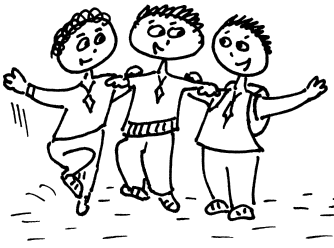 Приложение 5Тема: «Волонтерство-это мода или добро»Цели: Становление нравственно –зрелой личности, воспитание желание совершать добрые дела.Задачи: 1.Продолжить формирование нравственно-этических понятий как доброта, отзывчивость, сострадание, добровольчество, волонтерство.2.Формировать способность учащихся к сознательному нравственному выбору, мотивацию к участию в добровольческой деятельности.3.Воспитывать нравственные чувства.4.Практические: формировать высоконравственные мотивы поведения, потребность совершать добрые дела.Вступительное слово Доброе утро, ребята!1-Сегодня я проведу занятие по теме «Волонтер-мода или добро».Если люди не научатся помогать друг другу,То род человеческий исчезнет с лица земли.Так сказал Всемирный известный британский писатель Вальтер Скотт.-Если заглянуть в словари, то волонтер (доброволец) - это человек, участвующий (абсолютно бесплатно) в различных социально-значимых кампаниях: распространении необходимой информации, подготовке и проведении общественных акций.-Волонтер - это человек, который, работая безвозмездно, стремится внести свой вклад в реализацию социально значимых проектов.-Волонтерство для человека - это возможность набрать социальный опыт, получить рекомендации для дальнейшего продвижения и карьерного роста.-Ребята, а волонтеры нужны? Как вы думаете?Волонтер – человек нужный. Специалисты утверждают: за волонтерским движением – будущее. Волонтерство позволяет человеку, "не ломая" свою жизнь, дополнить ее очень значимой частью - реализовать чувство личной гражданской ответственности за происходящее. 5-Почему люди становятся волонтерами?(Уч-ся называют причины.) Да, ребята, причины могут быть разными, и вот основные: Самое главное — ИДЕЯ, благородная идея, отражающая важность и принципы деятельности. Именно идея определяет, будет ли человек понимать, что он делает и зачем, появятся ли у него гордость, самоуважение и удовлетворение от работы и результатов деятельности. Внутренняя психологическая потребность быть нужным. Волонтерское движение позволяет реализовать эту потребность, ощутить свою полезность. Потребность в общении. Если подбирается классная, веселая компания и в ней интересно и комфортно, то хочется быть рядом. Расширяется круг общения. Именно это часто становится основной причиной работы в качестве волонтера. Интерес. Работа волонтером зачастую связана с нестандартными подходами и новыми возможностями. Антураж. Начинающих больше интересует внешняя привлекательность движения (кепки, футболки, значки и т.п.), чем идея, цели или конечный результат, особенно это касается детей и подростков. Финансовые соображения. Возможность что-то заработать тоже может быть стимулом. Безвозмездности как таковой не бывает, волонтер все равно что-то получает, будь то моральное удовлетворение или финансовые компенсации. Точно одно — волонтер в настоящем его понимании работает не ради денег. Но он может получать какие-либо материальные выгоды в той или иной форме, если это этично и позволительно для проекта или организации. Карьера, авторитет и самореализация. Сюда относится возможность улучшить свое социальное положение в карьерной или межличностной сфере. Иногда карьера психолога и педагога начинается именно в волонтерском движении. Будучи волонтером, можно установить новые связи, научиться новому и за счет этого приобрести уважение и вес в обществе. Зачастую именно в волонтерском движении проявляются некоторые способности, например, руководящие или организаторские. Творческие возможности. Можно проявить себя в различных видах деятельности вне зависимости от возраста или от уже имеющейся профессии — журналистика, преподавание, менеджмент, выступления, написание сценариев, дизайн. Решение своих проблем. Если профиль организации совпадает с твоими проблемами — то это выход. Если чувствуешь себя никчемным замухрышкой — иди в волонтеры, там можно изменить ситуацию. Есть проблемы с общением — иди в волонтеры, найдешь новых друзей и единомышленников. Досуг. Время можно тратить двумя способами — с пользой и без. Первый вариант — это волонтерское движение. Способ поделиться своим опытом. То , что пережили, помогают предотвратить.Защита своих интересов, при отстаивании которых требуется поддержка официальных лиц, организаций или просто инициативных людей. Подтверждение своей самостоятельности и взрослости.Став волонтером и работая над серьезными проблемами, люди доказывают окружающим свою зрелость, самостоятельность и... оригинальность. Ресурсные возможности.Работая волонтерами, люди становятся обладателями сопутствующих благ — поездок, интересных книг и фильмов, новых связей, Интернет-ресурсов, компьютеров и.т.п. Вывод: Вот поэтому люди становятся волонтерами.6-Ребята! Что вы можете сказать о волонтерах нашего города? Нашей школы? Какими делами они занимаются? Кого вы можете назвать активными волонтерами? Может быть в вашем классе есть волонтеры? Послушаем маленький репортаж.Звучит песня «Тимуровцы»5 секунд –громко, затем медленно…-  Я сама в мои школьные годы была правой рукой своего классного руководителя, примерным учеником, активной пионеркой, преданным секретарем комсомольской организации, организовывала все мероприятия не только класса , но и школы. В то время наша жизнь точно также кипела!!! Если бы вы знали как нас принимали в пионеры? Как мы вступали в комсомол?? А как работали тимуровцы? И у нас была одна цель –делать добро людям, не обижать младших, помогать пожилым, беспомощным людям. И у меня это и сейчас в крови. Увижу как кто-то попадает в беду, так иду на помощь, идет старушка с тяжелой сумкой –помогаю нести, иногда даже они удивляются этому ?! Нас так воспитала пионерская организация, комсомольская организация. Не могу забыть как летом мы вставали на звон горна в 6 часов и делали зарядку в сводном отряде, выпускали газету, ставили концерты родителям. Нас никто не просил, а мы сами ходили убирать территорию школы,где мы учились. Чтобы людям было приятно!!!А ваши мамы или бабушки что рассказывают?Это же то же самое ,что волонтер, что пионер, что комсомольская организация, Они все делают одно дело- ДОБРО!Говорить о волонтерском движении как о явлении можно только учитывая, что все волонтеры руководствуются в своей деятельности одним общим принципом- помогать людям! Ведь в основе волонтерского движения лежит старый как мир принцип: хочешь почувствовать себя человеком- помоги другому!Ребята, а кому вы помогаете?8-Итак, основываясь на семи базовых принципах волонтерского движения, 
ДОБРОВОЛЬНОСТЬ: Мы работаем круглые сутки, но никогда не берем денег;
НЕЗАВИСИМОСТЬ: Нами руководят нужды, а не короли;
ЕДИНСТВО: У нас много идей, но один идеал;
УНИВЕРСАЛЬНОСТЬ: Мы уважаем нации, но пересекаем границы, чтобыоказать помощь;
ГУМАННОСТЬ: Мы служим людям, а не системам;
БЕСПРИСТРАСТНОСТЬ: Мы заботимся о жертвах- виновных и невиновных; 
НЕЙТРАЛЬНОСТЬ: Мы берем инициативы, но никогда не берем стороны.

давайте создадим 3 группы : социальная группа, экологическая группа, творческая группа.Какие виды деятельности вы будете выполнять работая в этих группах?Выступления учащихся.У. -Как мы видим, каждая группа, выполняя свою работу старалась делать доброе дело. А ведь как я уже говорила,Если люди не научатся помогать друг другу,То род человеческий исчезнет с лица земли.Ребята, уважайте своих близких, помогайте другим, не забудьте, что заботливое отношение к взрослым, к родителям- признак высокой культуры человека.УТВЕРЖДАЮДиректор МБОУ СОШ № 2 г. Амурска________________М.В. Бояркина«_____»________________________2022 г.Полное название программыПрограмма летнего оздоровительного лагеря с дневным пребыванием детей на базе общеобразовательного учреждения «Карусель Добра»Цель программыСоздание благоприятных условий для привлечения детей и подростков к волонтерской деятельности, укрепление физического и психологического здоровья обучающихсяВозраст  и количество участников программы6,6-17 лет,  80 человекСроки реализации программы1 смена:  01.06.2022-21.06.2022Направления деятельности, направленность программы 1. Сохранение и укрепление здоровья ребёнка, привитие навыков ЗОЖ.
2. Расширение кругозора ребёнка,  через игровой сюжет с учётом возрастных особенностей и интеллектуального уровня;
3.Развитие лидерских и организаторских способностей через коллективно-творческие дела    волонтеров;
4.Работа с детьми – инвалидами и с  детьми с ОВЗ;
5.Формирование мотивации к применению накопленных знаний, умений, навыков в повседневной жизни;
6.Сплочение детского коллектива;
7.Поддержание духа сотрудничества и взаимопомощи;
8. Формирование базы знаний всевозможных игр для использования их в воспитательном процессе;9. Наставничество над детьми дошкольного учреждения;10.Шефство над людьми преклонного возраста.Краткое содержание программыПрограмма представляет сочетание разнообразных   методик по волонтерскому движению, элементов психологического тренинга, коллективно-творческих игр, практических занятий, дискуссий, командообразующих мероприятий, спортивных соревнований и туристических эстафет. Ожидаемые результаты – участниками программы успешно освоены навыки коммуникативного общения, для выработки механизмов снижения социально – психологической напряженности в межличностных отношениях; рефлексии деятельности окружающих и собственного поведения; – приобретён положительный опыт самоуправления при организации   жизнедеятельности детского коллектива;- появление у подростков устойчивого интереса к общественной работе в рамках их социальных потребностей; –  повышение у детей активной гражданской позиции;
–  выработано чувства патриотизма;
–  развито чувство уважение к родной природе;- создание условий для функционирования подростковых добровольческих команд, участвующих в профилактических и досуговых программах;–   выработана потребность в дальнейшем проявлении творческого, деятельного коллективизма в объединении, классе, школе.–  расширение диапазона знаний, умений и навыков в области волонтерской деятельности;
–   использована возможность для творческой самореализации в предлагаемых видах деятельности.
–   повысился интерес к творческой и интеллектуально-познавательной  деятельности;- повышена информированность подростков в сфере проблем зависимости от психоактивных веществ.–  воспитанники получили и реализовали возможность для укрепления психологического, физического и духовно-нравственного здоровья;
–  воспитанники пришли к выводу о несении личной ответственности за выбор здорового образа жизни;
–  приобретён опыт коллективного общения на основе культурных норм проживания и различных видов деятельности;
–  была выработана потребность в дальнейшем проявлении творческого, деятельного коллективизма в классе, школе, а также создания волонтерских объединений.Название организации, автор программыМБОУ СОШ № 2 г. АмурскаБурлакова Елена Викторовна – учитель начальных классовГруппа рисковВозможные рискиПути их преодоленияПсихологические рискиНедостаточнаякомпетентность вожатых ивоспитателей.Тщательный подбор вожатых и воспитателей, их обучение, проведение психологических тренингов. Индивидуальная работа по коррекции содержания работыПсихологические рискиСтрахи, тревожность удетей.Контроль со стороны педагогов за психологическим состоянием детей. В случае необходимости проведение воспитателями и педагогом – психологом корректирующих действийПсихологические рискиНевнимание к эмоциональной сфере ребенка, отсутствиедоверительных отношениймежду ребенком и взрослым.Участие педагогов в жизни каждого из воспитанников, вовлечение детей к участию в мероприятиях.Психологические рискиНарушение межличностныхотношений между детьми.Контроль со стороны педагогов, проведение в случае необходимости бесед с воспитанниками.Психологические рискиДеление на лидеров и изгоев, нетерпимость, насилие.Контроль со стороны педагогов,корректирующие беседы в случаенеобходимости.Психологические рискиСоперничество между детьми.Контроль со стороны вожатых и воспитателей, помощь в налаживании дружеских отношений между детьми через игры, совместные задания.Социальные рискиМассовые пищевыеотравления.Тщательный контроль качества продуктов и технологии приготовления пищи.Социальные рискиТравмы ребенка, самовольный уход из лагеря, опасная ситуация на воде.Проведение инструктажей по ТБ, постоянныйконтроль со стороны воспитателей и вожатых.Социальные рискиПропажа ценных вещей     Профилактические беседы.  1 день (01.06.2022)«Здравствуй, лагерь» Организационные мероприятия.Инструктаж по ТБ.Городской конкурс семейного творчества «Золотая россыпь»2 день (02.06.2022) «Планета детстваОткрытие лагеря. Знакомство с легендой лагеря.Выбор командиров отрядов.Отрядные «Огоньки».Спортивная игра "Вместе весело шагать"3 день (03.06.2022)«Волонтер-это звучит гордо!»Воспитанника лагеря просмотрели фильм. "Тимур и его команда". Анализ книги А.П. Гайдара «Тимур и его команда». Занятия в кружках. Спортивные мероприятия4 день (04.06.2022)«Ручей прошлого и будущего»Викторина, посвященной Дню России. Спортивные мероприятия.Оформление отрядных уголков.5 день (06.06.2022)«Лидер»Мероприятие о волонтерском движении в России. Познавательная игра  "Ребятам о дорогах". Спортивное мероприятие.6 день (07.06.2022)«Солнечный город»Участие городском празднике, посвященном Дню защиты детей. Спортивное мероприятие.Работа творческих мастерских. 7 день (08.06.2022)«Ребята, давайте жить дружно!»Мероприятие "Братья наши меньшие". Изготовили памятки, в которых рассказали почему нужно защищать людей. В отрядах ежедневно проходят Отрядные мероприятия, направленные на сплочение, дружбу8 день (09.06.2022)«Океан добра»Квест-игра «Зелена планета».Оказание  помощи в подготовке к ремонту учебных кабинетов, собирают макулатуру. Спортивные мероприятия9 день (010.06.2022)«Солнечный берег игры»Спортивная игра  "Комический футбол".Квест-игра  «Как прекрасен это мир!»Изготовление плакатов посвященных Дню России10 день (11.06.2022)«Россия – любимая наша страна!»Викторина, посвященная Дню России.Торжественная линейка, посвященная Дню России.Конкурс плакатов.Флешмоб «Я поднимаю флаг моего государства»11 день (14.06.2022)«Разноцветный остров»Спортивная эстафета.Работа творческих мастерских. Настольные  и подвижные игры.12 день (15.06.2022)«Дорога добра»Познавательное мероприятие "Здоровье сбережешь, от беды уйдешь!" Мастер - класс по оказанию первой медицинской помощи.Спортивные мероприятия.13 день (16.06.2022)«Город мастеров»Спортивные мероприятия. Квест-игра «Дорогами истории».Конкурс рисунков на асфальте, посвященных Дню города.14 день (17. 06.2022)«Цветик -семицветик»Квест-игра, посвященные истории края и города, спортивные мероприятия.Викторины по экологии.Спортивные мероприятия.15 день (18.06.2022)«Мой родной город»Флешмобе, посвященном Дню города.Распространение на микрорайоне школы памяток" Берегите животных", Настольные и подвижные игры.16 день (20.06.2022)«Парк сюрпризов»Познавательная игра в ботаническом саду. Экскурсия в ботаническом саду. Квиз плиз. Квиз плиз-хороший способ взбудоражить ум и получить новые позитивные впечатления!17 день (21.06.2022)«Материк счастливых друзей»Закрытие сменыКарнавал бантиков и усов. Награждение активных участников смены. Дискотека.  Танец волонтеров и дискотека. Прощальные отрядные "Огоньки".18 день (22.02.2022)«Свеча памяти»Мероприятие посвященное Дню памяти и скорби.Мероприятие, посвященное пионерам -героям Великой Отечественной войны в Амурском городском краеведческом музее.  Просмотр экспозиции, посвященной героям войны№Мероприятие Ответственный Дата1Совещание с педагогическим коллективом «Мониторинг в лагере»Начальник лагеря.Перед сменой2Входное анкетированиеВоспитатели     В начале смены3Рефлексия мероприятийВоспитателиВ течениесмены4Мониторинговое исследование «Выбор»ВоспитателиВ течениесмены5Мониторинговое исследование «Игра в слова»ВоспитателиВ течениесмены6Итоговое анкетированиеВоспитателиВ предпоследний деньМне понравилосьМне не понравилось1122И т.д.И т.д.Удовлетворены ли Вы?ДАЧас-тичноНЕТЗатруд-няюсьорганизацией отдыха вашего ребенкаорганизацией оздоровления вашего ребёнкаорганизацией питания в лагереучетом индивидуальных особенностей вашего ребенка в лагеревозможностью проявиться способностям и умениям вашего ребенкаорганизацией досуговой занятости, перечнем мероприятийучастием ребенка в мероприятияхорганизацией работы кружков и секцийвзаимодействием всех организаций на территории города  по организации отдыха и оздоровления детейоснащенностью настольными играми